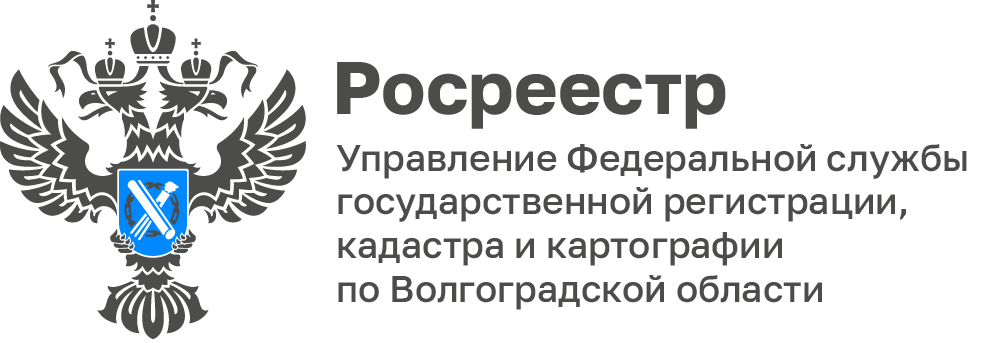 31 января 2023 года Волгоградский Росреестр отмечает сразу два юбилея31 января исполняется 25 лет со дня создания системы государственной регистрации в России и 15 лет со дня создания Росреестра.Создание системы государственной регистрации прав на территории Волгоградской области связано с принятием в 1997 году соответствующего Федерального закона, согласно которому все возникающие права и сделки с недвижимым имуществом с февраля 1998 года должны регистрироваться государством.В Волгоградской области в 1998 году создано учреждение юстиции по государственной регистрации прав на недвижимое имущество и сделок с ним, так называемое ВОРУ - «Волгоградское областное регистрационное управление». 5 декабря этого же года было зарегистрировано первое право на объект недвижимого имущества – квартиру в г. Волгограде и выдано свидетельство о праве собственности, заполненное от руки. Эта дата и стала днем начала государственной регистрации прав на недвижимое имущество в Волгоградской области.В 2009 году Федеральная регистрационная служба переименована в Федеральную службу государственной регистрации, кадастра и картографии (Росреестр). Управление пополнилось специалистами упраздненного Управления Роснедвижимости по Волгоградской области. При этом численность Управления возросла до 768 единиц должностей государственной гражданской службы. Количество структурных подразделений составило 46 (27 - в аппарате Управления и 19 территориальных отделов).На данный момент в Управлении трудится 426 государственных гражданских служащих в составе 29 подразделений (17 - в аппарате Управления и 12 территориальных отделов).«За    25   лет   своего   существования   система государственной  регистрации  недвижимости  в  России, и в Волгоградской области  в  частности, претерпела множество изменений: ввод системы межведомственного взаимодействия с другими органами власти, переход от бумажного документооборота  к  электронному,  объединение  двух  функционировавших  систем:  регистрации прав на недвижимость и кадастрового учета объектов недвижимости и создание Единого  государственного  реестра  недвижимости (ЕГРН),  переход на оказание государственных услуг Росреестра в  электронном виде – все эти изменения ежегодно приводят к совершенствованию качества предоставляемых услуг Росреестра», - отметил Андрей Алипов, начальник отдела регистрации объектов недвижимости жилого назначения.С уважением,Балановский Ян Олегович,Пресс-секретарь Управления Росреестра по Волгоградской областиMob: +7(937) 531-22-98E-mail: pressa@voru.ru